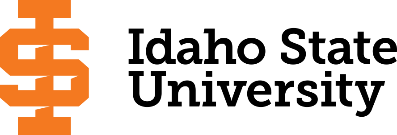     BS Biology, Biomedical Sciences											Page 2                                                                                                                                                    												Form Revised 9.10.2019Course Subject and TitleCr. Min. Grade*GE, UU or UM**Sem. OfferedPrerequisiteCo RequisiteCo RequisiteCo RequisiteSemester OneSemester OneSemester OneSemester OneSemester OneSemester OneSemester OneSemester OneSemester OneGE Objective 1: ENGL 1101 English Composition3C-GEF,S, SuAppropriate placement scoreGE Objective 3: MATH 1160 Applied Calculus3C-GEF,S, SuMATH 1143 or 1147GE Objective 5: CHEM 1111/L General Chemistry I, Lab5GEF,S, SuMATH 1143 or 1147GE Objective 5: BIOL 1101/L Biology I, Lab4GEF,S, SuPlacement in MATH 1108MATH 1108MATH 1108MATH 1108                                                                                            Total15Semester TwoSemester TwoSemester TwoSemester TwoSemester TwoSemester TwoSemester TwoSemester TwoSemester TwoGE Objective 1: ENGL 1102 Critical Reading and Writing3C-GEF,S, SuENGL 1101 or equivalentBIOL 1102/L Biology II, Lab4F,SBIOL 1101/LCHEM 1112/L General Chemistry II, Lab4F,S, SuCHEM 1111/L, MATH 1143 or 1147GE Objective 4: 3GEF,S, SuFree Electives1                                                                                            Total15Semester ThreeSemester ThreeSemester ThreeSemester ThreeSemester ThreeSemester ThreeSemester ThreeSemester ThreeSemester ThreeBIOL 2209/L General Ecology, Lab4F,SBIOL 1101/L and BIOL 1102/LBIOL 2221/L Introduction to Microbiology, Lab4F,SCHEM 1101/L, CHEM 1111/L, BIOL 1101/LOR BIOL 2235/L General Microbiology, LabBIOL 1101/L, BIOL 1102/L, CHEM 1112/LCHEM 3301, 3303 Organic Chemistry I, Lab4UMFCHEM 1112/LGE Objective 2: COMM 1101 Principles of Speech3GEF,S, Su                                                                                             Total15Semester FourBIOL 2206, 2207 Cell Biology, Lab4F,SBIOL 1101/L, BIOL 1102/L, CHEM 1111/L, 1112/LCHEM 1112/LCHEM 1112/LCHEM 1112/LMATH 3350 Statistical Methods3UMF,SMATH 1160 or 1170 C- minimum gradeBIOL 3316 Biometry Lab1UMF,SMATH 3350MATH 3350MATH 3350MATH 3350Choose one course from Set 14UMGE Objective 6:3GEF,S, Su                                                                                             Total15Semester FiveBIOL 3301/L Adv Human Anatomy & Physiology I, LabBIOL 3303/L Principles of Animal Physiology, Lab44UMUMF,SSBIOL 1101/LBIOL 2206, 2207PHYS 1111, 1113 General Physics I, Lab4FMATH 1143 or 1147GE Objective 4:3GEF,S, SuFree Electives4                                                                                              Total15Semester SixBIOL 3302/L  Adv Human Anatomy & Physiology  II, LabBIOL 3314/L Comparative Vert Anatomy, Lab       45UMUMF,SSBIOL 1101/LBIOL 1102/LBIOL 1101/LBIOL 1102/LBIOL 1101/LBIOL 1102/LBIOL 3358 Genetics3UMF,SBIOL 2206/2207 or BIOL 2235/LGE Objective 6:3GEF,S, SuChoose one course from Set 13Free Electives1 - 2                                                                                              Total15Semester SevenUpper Division BMS Electives4UMBIOL 4491 Seminar1UMF,SSenior status or permission of departmentSenior status or permission of departmentBIOL 4417 Organic Evolution3UMF,SBIOL 3358 and BIOL 2209/LGE Objective 7 or 8:3GEF,S, SuFree Electives4                                                                                              Total                                        15Semester EightUpper Division BMS Electives8UMBIOL 4492 Seminar1UMF,SSenior status or permission of departmentSenior status or permission of departmentGE Objective 9:3GEF,S, SuFree Electives3                                                                                              Total                                              15*GE=General Education Objective, UU=Upper Division University, UM= Upper Division Major**See Course Schedule section of Course Policies page in the e-catalog (or input F, S, Su, etc.)*GE=General Education Objective, UU=Upper Division University, UM= Upper Division Major**See Course Schedule section of Course Policies page in the e-catalog (or input F, S, Su, etc.)*GE=General Education Objective, UU=Upper Division University, UM= Upper Division Major**See Course Schedule section of Course Policies page in the e-catalog (or input F, S, Su, etc.)*GE=General Education Objective, UU=Upper Division University, UM= Upper Division Major**See Course Schedule section of Course Policies page in the e-catalog (or input F, S, Su, etc.)*GE=General Education Objective, UU=Upper Division University, UM= Upper Division Major**See Course Schedule section of Course Policies page in the e-catalog (or input F, S, Su, etc.)*GE=General Education Objective, UU=Upper Division University, UM= Upper Division Major**See Course Schedule section of Course Policies page in the e-catalog (or input F, S, Su, etc.)*GE=General Education Objective, UU=Upper Division University, UM= Upper Division Major**See Course Schedule section of Course Policies page in the e-catalog (or input F, S, Su, etc.)*GE=General Education Objective, UU=Upper Division University, UM= Upper Division Major**See Course Schedule section of Course Policies page in the e-catalog (or input F, S, Su, etc.)*GE=General Education Objective, UU=Upper Division University, UM= Upper Division Major**See Course Schedule section of Course Policies page in the e-catalog (or input F, S, Su, etc.)2021-2022 Major RequirementsCRGENERAL EDUCATION OBJECTIVESSatisfy Objectives 1,2,3,4,5,6 (7 or 8) and 9GENERAL EDUCATION OBJECTIVESSatisfy Objectives 1,2,3,4,5,6 (7 or 8) and 9GENERAL EDUCATION OBJECTIVESSatisfy Objectives 1,2,3,4,5,6 (7 or 8) and 9GENERAL EDUCATION OBJECTIVESSatisfy Objectives 1,2,3,4,5,6 (7 or 8) and 9GENERAL EDUCATION OBJECTIVESSatisfy Objectives 1,2,3,4,5,6 (7 or 8) and 9GENERAL EDUCATION OBJECTIVESSatisfy Objectives 1,2,3,4,5,6 (7 or 8) and 936  cr. minMAJOR REQUIREMENTS67 or 68CORE Requirements431. Written English  (6 cr. min)                                ENGL 11011. Written English  (6 cr. min)                                ENGL 11011. Written English  (6 cr. min)                                ENGL 11011. Written English  (6 cr. min)                                ENGL 11011. Written English  (6 cr. min)                                ENGL 11011. Written English  (6 cr. min)                                ENGL 11013BIOL 1101/L Biology I, Lab                 (4 credits counted in Obj. 5)BIOL 1101/L Biology I, Lab                 (4 credits counted in Obj. 5)                                                                                    ENGL 1102                                                                                    ENGL 1102                                                                                    ENGL 1102                                                                                    ENGL 1102                                                                                    ENGL 1102                                                                                    ENGL 11023BIOL 1102/L Biology II, Lab42. Spoken English   (3 cr. min)                               COMM 11012. Spoken English   (3 cr. min)                               COMM 11012. Spoken English   (3 cr. min)                               COMM 11012. Spoken English   (3 cr. min)                               COMM 11012. Spoken English   (3 cr. min)                               COMM 11012. Spoken English   (3 cr. min)                               COMM 11013BIOL 2206, 2207 Cell Biology, Lab43. Mathematics      (3 cr. min)                               MATH 11603. Mathematics      (3 cr. min)                               MATH 11603. Mathematics      (3 cr. min)                               MATH 11603. Mathematics      (3 cr. min)                               MATH 11603. Mathematics      (3 cr. min)                               MATH 11603. Mathematics      (3 cr. min)                               MATH 11603BIOL 2209/L General Ecology, Lab44. Humanities, Fine Arts, Foreign Lang.    (2 courses; 2 categories; 6 cr. min)4. Humanities, Fine Arts, Foreign Lang.    (2 courses; 2 categories; 6 cr. min)4. Humanities, Fine Arts, Foreign Lang.    (2 courses; 2 categories; 6 cr. min)4. Humanities, Fine Arts, Foreign Lang.    (2 courses; 2 categories; 6 cr. min)4. Humanities, Fine Arts, Foreign Lang.    (2 courses; 2 categories; 6 cr. min)4. Humanities, Fine Arts, Foreign Lang.    (2 courses; 2 categories; 6 cr. min)4. Humanities, Fine Arts, Foreign Lang.    (2 courses; 2 categories; 6 cr. min)BIOL 3316 Biometry Lab1BIOL 3358 Genetics3BIOL 4417 Organic Evolution35. Natural Sciences         (2 lectures-different course prefixes, 1 lab; 7 cr. min)5. Natural Sciences         (2 lectures-different course prefixes, 1 lab; 7 cr. min)5. Natural Sciences         (2 lectures-different course prefixes, 1 lab; 7 cr. min)5. Natural Sciences         (2 lectures-different course prefixes, 1 lab; 7 cr. min)5. Natural Sciences         (2 lectures-different course prefixes, 1 lab; 7 cr. min)5. Natural Sciences         (2 lectures-different course prefixes, 1 lab; 7 cr. min)5. Natural Sciences         (2 lectures-different course prefixes, 1 lab; 7 cr. min)BIOL 4491/4492 Seminars2BIOL 1101/ Biology I, LabBIOL 1101/ Biology I, LabBIOL 1101/ Biology I, LabBIOL 1101/ Biology I, LabBIOL 1101/ Biology I, LabBIOL 1101/ Biology I, Lab4MATH 1160 Applied Calculus             (3 credits counted in Objective 3)MATH 1160 Applied Calculus             (3 credits counted in Objective 3)CHEM 1111/L General Chemistry I, LabCHEM 1111/L General Chemistry I, LabCHEM 1111/L General Chemistry I, LabCHEM 1111/L General Chemistry I, LabCHEM 1111/L General Chemistry I, LabCHEM 1111/L General Chemistry I, Lab5MATH 3350 Statistical Methods3CHEM 1111/L General Chem I, Lab (5 cr. counted in Objective 5)CHEM 1111/L General Chem I, Lab (5 cr. counted in Objective 5)6. Behavioral and Social Science        (2 courses-different prefixes; 6 cr. min)6. Behavioral and Social Science        (2 courses-different prefixes; 6 cr. min)6. Behavioral and Social Science        (2 courses-different prefixes; 6 cr. min)6. Behavioral and Social Science        (2 courses-different prefixes; 6 cr. min)6. Behavioral and Social Science        (2 courses-different prefixes; 6 cr. min)6. Behavioral and Social Science        (2 courses-different prefixes; 6 cr. min)6. Behavioral and Social Science        (2 courses-different prefixes; 6 cr. min)CHEM 1112/L General Chemistry II, Lab4CHEM 3301, 3303 Organic Chemistry I, Lab4PHYS 1111, 1113 General Physics I, Lab4One Course from EITHER Objective 7 OR  8                    (1course;  3 cr. min)One Course from EITHER Objective 7 OR  8                    (1course;  3 cr. min)One Course from EITHER Objective 7 OR  8                    (1course;  3 cr. min)One Course from EITHER Objective 7 OR  8                    (1course;  3 cr. min)One Course from EITHER Objective 7 OR  8                    (1course;  3 cr. min)One Course from EITHER Objective 7 OR  8                    (1course;  3 cr. min)One Course from EITHER Objective 7 OR  8                    (1course;  3 cr. min)CHOOSE Two Courses (minimum of 7 cr) Set 1:77. Critical Thinking7. Critical Thinking7. Critical Thinking7. Critical Thinking7. Critical Thinking7. Critical ThinkingPHYS 1112, 1114 Gen Phys II, Lab;                 CHEM 3302, 3304 Organic Chem II, Lab; BIOL 4432 BiochemistryPHYS 1112, 1114 Gen Phys II, Lab;                 CHEM 3302, 3304 Organic Chem II, Lab; BIOL 4432 Biochemistry8. Information Literacy   8. Information Literacy   8. Information Literacy   8. Information Literacy   8. Information Literacy   8. Information Literacy   BMS REQUIREMENTS249. Cultural Diversity                                                             (1 course;  3 cr. min)9. Cultural Diversity                                                             (1 course;  3 cr. min)9. Cultural Diversity                                                             (1 course;  3 cr. min)9. Cultural Diversity                                                             (1 course;  3 cr. min)9. Cultural Diversity                                                             (1 course;  3 cr. min)9. Cultural Diversity                                                             (1 course;  3 cr. min)9. Cultural Diversity                                                             (1 course;  3 cr. min)BIOL 3301/L OR BIOL 3303/L4AND BIOL 3302/ OR BIOL 3314/L4 General Education Elective to reach 36 cr. min.                        (if necessary)General Education Elective to reach 36 cr. min.                        (if necessary)General Education Elective to reach 36 cr. min.                        (if necessary)General Education Elective to reach 36 cr. min.                        (if necessary)General Education Elective to reach 36 cr. min.                        (if necessary)General Education Elective to reach 36 cr. min.                        (if necessary)General Education Elective to reach 36 cr. min.                        (if necessary)Upper Division BMS Electives (Select 12 credits) 12BIOL 3306 Introduction to Pathobiology;                 BIOL 3324/L Developmental Biology, Lab;BIOL 3306 Introduction to Pathobiology;                 BIOL 3324/L Developmental Biology, Lab;BIOL 4400/L Oral Histology & Embryology, Lab; BIOL 4419/L Mammalian Histology, Lab;BIOL 4400/L Oral Histology & Embryology, Lab; BIOL 4419/L Mammalian Histology, Lab;                                                                                                  Total GE                                                                                                  Total GE                                                                                                  Total GE                                                                                                  Total GE                                                                                                  Total GE                                                                                                  Total GE39BIOL 4423 General Parasitology;                                            BIOL 4432 Biochemistry;BIOL 4423 General Parasitology;                                            BIOL 4432 Biochemistry;Undergraduate Catalog and GE Objectives by Catalog Year Undergraduate Catalog and GE Objectives by Catalog Year Undergraduate Catalog and GE Objectives by Catalog Year Undergraduate Catalog and GE Objectives by Catalog Year Undergraduate Catalog and GE Objectives by Catalog Year Undergraduate Catalog and GE Objectives by Catalog Year Undergraduate Catalog and GE Objectives by Catalog Year BIOL 4437 Experimental Biochemistry;              BIOL 4433/L Microbial Physiology, Lab;BIOL 4437 Experimental Biochemistry;              BIOL 4433/L Microbial Physiology, Lab;Undergraduate Catalog and GE Objectives by Catalog Year Undergraduate Catalog and GE Objectives by Catalog Year Undergraduate Catalog and GE Objectives by Catalog Year Undergraduate Catalog and GE Objectives by Catalog Year Undergraduate Catalog and GE Objectives by Catalog Year Undergraduate Catalog and GE Objectives by Catalog Year Undergraduate Catalog and GE Objectives by Catalog Year BIOL 4440/L Human Gross Anatomy, Lab;                           BIOL 4443 Endocrinology;BIOL 4440/L Human Gross Anatomy, Lab;                           BIOL 4443 Endocrinology;BIOL 4444/L Cell and Molecular Biology, Lab;               BIOL 4449 Human Physiology I;BIOL 4444/L Cell and Molecular Biology, Lab;               BIOL 4449 Human Physiology I;MAP Credit SummaryMAP Credit SummaryMAP Credit SummaryMAP Credit SummaryCRCRCRBIOL 4450/L Head and Neck Anatomy, Lab;          BIOL 4451/L Immunology, Lab;BIOL 4450/L Head and Neck Anatomy, Lab;          BIOL 4451/L Immunology, Lab;Major Major Major Major 67 or 6867 or 6867 or 68BIOL 4455 Pathogenic Microbiology;                                 BIOL 4466 Medical Mycology;BIOL 4455 Pathogenic Microbiology;                                 BIOL 4466 Medical Mycology;General Education General Education General Education General Education 393939BIOL 4470 Cross-sectional Anatomy;                                   BIOL 4475 General Virology;BIOL 4470 Cross-sectional Anatomy;                                   BIOL 4475 General Virology;Upper Division Free Electives to reach 36 creditsUpper Division Free Electives to reach 36 creditsUpper Division Free Electives to reach 36 creditsUpper Division Free Electives to reach 36 credits000BIOL 4486/L Human Systemic Physiology, Lab;       BIOL 4481/4482 Ind. Problems ;BIOL 4486/L Human Systemic Physiology, Lab;       BIOL 4481/4482 Ind. Problems ;Free Electives to reach 120 creditsFree Electives to reach 120 creditsFree Electives to reach 120 creditsFree Electives to reach 120 credits13 or 1413 or 1413 or 14BIOL 4453 Foundations in Neuroscience;                                   BIOL 4456 Human Physiology II;BIOL 4453 Foundations in Neuroscience;                                   BIOL 4456 Human Physiology II;                                                                                     TOTAL                                                                                     TOTAL                                                                                     TOTAL                                                                                     TOTAL120120120BIOL 4463/L Human Pathophysiology, Lab;   BIOL 4486/L Human Systemic Physiology, Lab; BIOL 4463/L Human Pathophysiology, Lab;   BIOL 4486/L Human Systemic Physiology, Lab; BIOL 2280 or BIOL 4480 Mentored Research Alliance;BIOL 2280 or BIOL 4480 Mentored Research Alliance;Graduation Requirement Minimum Credit ChecklistGraduation Requirement Minimum Credit ChecklistGraduation Requirement Minimum Credit ChecklistConfirmedConfirmedConfirmedConfirmedMinimum 36 cr. General Education Objectives (15 cr. AAS)Minimum 36 cr. General Education Objectives (15 cr. AAS)Minimum 36 cr. General Education Objectives (15 cr. AAS)     Yes     Yes     Yes     YesMicrobiology4Minimum 15 cr. Upper Division in Major (0 cr.  Associate)Minimum 15 cr. Upper Division in Major (0 cr.  Associate)Minimum 15 cr. Upper Division in Major (0 cr.  Associate)YesYesEither BIOL 2221/L Intro Micro   or      BIOL 2235/L General MicroMinimum 36 cr. Upper Division Overall (0 cr.  Associate)Minimum 36 cr. Upper Division Overall (0 cr.  Associate)Minimum 36 cr. Upper Division Overall (0 cr.  Associate)YesYesMinimum of 120 cr. Total (60 cr. Associate)Minimum of 120 cr. Total (60 cr. Associate)Minimum of 120 cr. Total (60 cr. Associate)YesYesAdvising NotesAdvising NotesMAP Completion Status (for internal use only)MAP Completion Status (for internal use only)MAP Completion Status (for internal use only)MAP Completion Status (for internal use only)MAP Completion Status (for internal use only)MAP Completion Status (for internal use only)MAP Completion Status (for internal use only)BIOL 3324/L and 4432 are strongly recommended and often BIOL 3324/L and 4432 are strongly recommended and often DateDateDateDateDateDaterequired by Medical, Dental, and Veterinary schools.                                                                                                                                                              required by Medical, Dental, and Veterinary schools.                                                                                                                                                              Department: 9/25/199/25/199/25/199/25/199/25/199/25/19The MCAT has Psychology section and thus Psychology 1101 in  GE Objective 6 may be a good choice for some students.The MCAT has Psychology section and thus Psychology 1101 in  GE Objective 6 may be a good choice for some students.CAA or COT:The MCAT has Psychology section and thus Psychology 1101 in  GE Objective 6 may be a good choice for some students.The MCAT has Psychology section and thus Psychology 1101 in  GE Objective 6 may be a good choice for some students.Registrar: Consult catalog for BMS electives.Consult catalog for BMS electives.